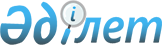 О предоставлении специалистам подьемного пособия
					
			Утративший силу
			
			
		
					Решение Хромтауского районного маслихата от 22 апреля 2009 года N 118. Зарегистрировано Управлением юстиции Хромтауского района Актюбинской области 20 мая 2009 года N 3-12-90. Утратило силу решением маслихата Хромтауского района Актюбинской области от 28 января 2010 года № 172      Сноска. Утратило силу решением маслихата Хромтауского района Актюбинской области от 28.01.2010 № 172.      Примечание РЦПИ.

      В тексте сохранена авторская орфография и пунктуация.       

В соответствии со статьей 6 Закона Республики Казахстан от 23 января 2001 года «О местном государственном управлении и самоуправлении в Республике Казахстан», статьей 7 Закона Республики Казахстан от 8 июля 2005 года «О государственном регулировании развития агропромышленного комплекса и сельских территорий» и в целях реализации Постановления Правительства Республики Казахстан от 18 февраля 2009 года за № 183 «Об утверждении размеров и Правил предоставления мер социальной поддержки специалистам здравоохранения, образования, социального обеспечения, культуры и спорта, прибывшим для работы и проживания в сельские населенные пункты», районный маслихат РЕШИЛ:

       

1. Предоставить специалистам здравоохранения, образования, социального обеспечения, культуры и спорта, прибывших для работы и проживания в сельские населенные пункты подъемное пособие в сумме, равной семидесятикратному месячному расчетному показателю.

       

2.Настоящее решение вводится в действие по истечении 10 календарных дней после его первого официального опубликования.      

 Председатель сессии           Секретарь районного

       районного маслихата                маслихата           Н.Арсений                    Д.Мулдашев
					© 2012. РГП на ПХВ «Институт законодательства и правовой информации Республики Казахстан» Министерства юстиции Республики Казахстан
				